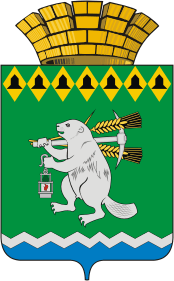 Администрация Артемовского городского округа ПОСТАНОВЛЕНИЕот __________________                                                                     №___________Об утверждении Положения о предоставлении лицом, поступающим на должность руководителя муниципального учреждения Артемовского городского округа, и руководителем муниципального учреждения Артемовского городского округа, сведений о своих доходах, об имуществе и обязательствах имущественного характера своих супруга (супруги) и несовершеннолетних детей Руководствуясь статей 275 Трудового кодекса Российской Федерации, статей 8 Федерального закона от 25 декабря 2008 года № 273-ФЗ «О противодействии коррупции», статьями 30, 31 Устава Артемовского городского округа,ПОСТАНОВЛЯЮ: 1. Утвердить Положение о предоставлении лицом, поступающим на должность руководителя муниципального учреждения Артемовского городского округа, и руководителем муниципального учреждения Артемовского городского округа, функции и полномочия учредителя которого осуществляет Администрация Артемовского городского округа, сведений о доходах, об имуществе и обязательствах имущественного характера, а также о доходах, об имуществе и обязательствах имущественного характера своих супруга (супруги) и несовершеннолетних детей (Приложение). 2. Руководителям муниципальных учреждений Артемовского городского округа, функции и полномочия учредителя которых осуществляет Администрация Артемовского городского округа, предоставлять ежегодно, в срок до 30 апреля года, следующего за отчетным, сведения о доходах, об имуществе и обязательствах имущественного характера, а также о доходах, об имуществе и обязательствах имущественного характера своих супруга (супруги) и несовершеннолетних детей, за календарный год, предшествующий отчетному, в соответствии с Положением, утвержденным пунктом 1 настоящего постановления. 3.  Отделу организации и обеспечения деятельности Администрации Артемовского городского округа (Мальченко Д.П.) ознакомить с настоящим постановлением руководителей муниципальных учреждений Артемовского городского округа, указанных в пункте 2 настоящего постановления.4. Постановление опубликовать в газете «Артемовский рабочий», разместить на Официальном портале правовой информации Артемовского городского округа (www.артемовский-право.рф) и на официальном сайте Артемовского городского округа в информационно-телекоммуникационной сети «Интернет».5. Контроль за исполнением постановления оставляю за собой. Глава Артемовского городского округа                                         К.М. Трофимов Приложение УТВЕРЖДЕНОпостановлением АдминистрацииАртемовского городского округа                                                              от ______________ № _______Положение о предоставлении лицом, поступающим на должность руководителя муниципального учреждения Артемовского городского округа, и руководителем муниципального учреждения Артемовского городского округа, сведений о своих доходах, об имуществе и обязательствах имущественного характера своих супруга (супруги) и несовершеннолетних детейГлава 1. Общие положения1. Настоящее Положение разработано на основании статьи 275 Трудового кодекса Российской Федерации, статьи 8 Федерального закона от 25 декабря 2008 года № 273-ФЗ «О противодействии коррупции» и определяет порядок представления лицами, поступающими на должность руководителя муниципального учреждения Артемовского городского округа (далее - граждане), и руководителями муниципальных учреждений Артемовского городского округа, функции и полномочия учредителя которых осуществляет Администрация Артемовского городского округа, (далее - руководители учреждений) сведений о своих доходах, об имуществе и обязательствах имущественного характера, а также о доходах, об имуществе и обязательствах имущественного характера супруга (супруги) и несовершеннолетних детей.2. Обязанность представлять сведения о доходах, об имуществе и обязательствах имущественного характера в соответствии с федеральными законами возлагается на гражданина при поступлении на работу на должность руководителя муниципального учреждения и на руководителя учреждения ежегодно в сроки, установленные настоящим Положением.3. Сведения о доходах, об имуществе и обязательствах имущественного характера, представляемые гражданами и руководителями муниципальных учреждений, являются сведениями конфиденциального характера, если федеральным законом они не отнесены к сведениям, составляющим государственную тайну.4. Муниципальные служащие, в должностные обязанности которых входит работа со сведениями, представленными в соответствии с настоящим Положением, виновные в разглашении сведений о доходах, об имуществе и обязательствах имущественного характера гражданина или руководителя муниципального учреждения, супруга (супруги) и несовершеннолетних детей или в использовании этих сведений в целях, не предусмотренных законодательством Российской Федерации, несут ответственность в соответствии с законодательством Российской Федерации.Глава 2. Порядок представления лицами, поступающими на должность руководителя муниципального учреждения Артемовского городского округа, и руководителями муниципальных учреждений Артемовского городского округа сведений о доходах, об имуществе и обязательствах имущественного характера, а также сведений о доходах, об имуществе и обязательствах имущественного характера супруга (супруги) и несовершеннолетних детей5. Гражданин при поступлении на должность руководителя муниципального учреждения предоставляет:1) сведения о своих доходах, полученных от всех источников (включая доходы по прежнему месту работы или месту замещения выборной должности, пенсии, пособия, иные выплаты) за календарный год, предшествующий году подачи документов для замещения должности руководителя муниципального учреждения, а также сведения об имуществе, принадлежащем ему на праве собственности, и о своих обязательствах имущественного характера по состоянию на первое число месяца, предшествующего месяцу подачи документов для замещения должности руководителя муниципального учреждения (на отчетную дату); 2) сведения о доходах своих супруги (супруга) и несовершеннолетних детей, полученных от всех источников (включая заработную плату, пенсии, пособия, иные выплаты) за календарный год, предшествующий году подачи гражданином документов для замещения должности руководителя муниципального учреждения, а также сведения об имуществе, принадлежащем им на праве собственности, и об их обязательствах имущественного характера по состоянию на первое число месяца, предшествующего месяцу подачи документов для замещения должности руководителя муниципального учреждения (на отчетную дату).6. Руководитель муниципального учреждения ежегодно, не позднее 30 апреля года, следующего за отчетным, предоставляет: 1) сведения о своих доходах, полученных за отчетный период (с 1 января по 31 декабря) от всех источников (включая заработную плату, пенсии, пособия и иные выплаты), сведения об имуществе, принадлежащем ему на праве собственности, и о своих обязательствах имущественного характера по состоянию на конец отчетного периода;2) сведения о доходах супруга (супруги) и несовершеннолетних детей, полученных за отчетный период (с 1 января по 31 декабря) от всех источников (включая заработную плату, пенсии, пособия и иные выплаты), сведения об их имуществе, принадлежащем им на праве собственности, и об их обязательствах имущественного характера по состоянию на конец отчетного периода.7. Сведения о доходах, об имуществе и обязательствах имущественного характера представляются по форме справки, утвержденной Указом Президента Российской Федерации от 23 июня 2014 года № 460 «Об утверждении формы справки о доходах, расходах, об имуществе и обязательствах имущественного характера и внесении изменений в некоторые акты Президента Российской Федерации», заполняемой с использованием специального программного обеспечения «Справки БК», размещенного на официальном сайте федеральной государственной информационной системы в области государственной службы в информационно-телекоммуникационной сети «Интернет» (далее – программное обеспечение «Справки БК»).8. Гражданин и руководитель муниципального учреждения представляют сведения о доходах, об имуществе и обязательствах имущественного характера на себя и членов своей семьи на бумажном носителе, а также в виде файла с электронным образом указанных сведений в формате .XSB на внешнем носителе электронной информации (компакт-диск CD. DVD, флеш-накопитель USB или внешний жесткий диск). 9. В случае если руководитель муниципального учреждения обнаружил, что в представленных им сведениях о доходах, об имуществе и обязательствах имущественного характера не отражены или не полностью отражены какие-либо сведения либо имеются ошибки, он вправе представить уточненные сведения в течение одного месяца после окончания срока, указанного в пункте 6 настоящего Положения.В случае если гражданин обнаружил, что в представленных им сведениях о доходах, об имуществе и обязательствах имущественного характера не отражены или не полностью отражены какие-либо сведения либо имеются ошибки, он вправе представить уточненные сведения в течение одного месяца со дня представления сведений в соответствии с пунктом 5 настоящего Положения.10. В случае если гражданин, представивший соответствующие справки о своих доходах, об имуществе и обязательствах имущественного характера, а также о доходах, об имуществе и обязательствах имущественного характера своих супруги (супруга) и несовершеннолетних детей, не был назначен на должность руководителя муниципального учреждения, он вправе истребовать поданные документы в течении трех лет со дня завершения приема справок (дня окончания приема документов) на основании письменного заявления на имя главы Артемовского городского округа. До истечения этого срока справки о доходах, об имуществе и обязательствах имущественного характера хранятся в отделе организации обеспечения деятельности Администрации Артемовского городского округа, после чего подлежат уничтожению.11. Непредставление гражданином при поступлении на должность руководителя муниципального учреждения сведений о своих доходах, об имуществе и обязательствах имущественного характера, а также о доходах, об имуществе и обязательствах имущественного характера своих супруги (супруга) и несовершеннолетних детей либо представление заведомо недостоверных или неполных сведений является основанием для отказа в приеме указанного гражданина на должность руководителя муниципального учреждения.Невыполнение руководителем муниципального учреждения обязанности по представлению сведений о доходах, об имуществе и обязательствах имущественного характера своих, супруга (супруги) и несовершеннолетних детей является правонарушением, влекущим увольнение его с работы в муниципальном учреждении в связи с утратой доверия. 12. В случае невозможности по объективным причинам представить сведения о доходах, об имуществе и обязательствах имущественного характера своих супруги (супруга) и несовершеннолетних детей руководитель муниципального учреждения обязан уведомить в письменном виде представителя нанимателя (работодателя) о невозможности представления соответствующих сведений, а также о причинах, по которым сведения не могут быть представлены. Факт непредставления по объективным причинам руководителем муниципального учреждения сведений о доходах, об имуществе и обязательствах имущественного характера своих супруги (супруга) и несовершеннолетних детей подлежит рассмотрению на заседании Комиссии по соблюдению требований к служебному поведению руководителей муниципальных учреждений и муниципальных унитарных предприятий Артемовского городского округа и урегулированию конфликта интересов.13. Проверка достоверности и полноты сведений о доходах, об имуществе и обязательствах имущественного характера, представленных гражданином или руководителем муниципального учреждения, проводится в соответствии с законодательством Российской Федерации и Свердловской области, в порядке, устанавливаемом муниципальными нормативными правовыми актами Артемовского городского округа.14. Сведения о доходах, об имуществе и обязательствах имущественного характера руководителя муниципального учреждения размещаются в информационно-телекоммуникационной сети «Интернет» на официальном сайте Артемовского городского округа, а в случае отсутствия этих сведений на официальном сайте Артемовского городского округа предоставляются для опубликования общероссийским средствам массовой информации по их запросам. Порядок размещения сведений о доходах, об имуществе и обязательствах имущественного характера руководителей муниципальных учреждений и членов их семей на официальном сайте Артемовского городского округа и предоставление этих сведений общероссийским средствам массовой информации для опубликования утверждается муниципальным нормативным правовым актом Артемовского городского округа.15. Сведения о доходах, об имуществе и обязательствах имущественного характера и результаты проверки достоверности и полноты сведений о доходах, об имуществе и обязательствах имущественного характера приобщаются к личному делу руководителя муниципального учреждения. Помимо хранения указанных сведений в бумажном виде допускается их хранение в электронном виде.  Согласованиепроекта постановления Администрации Артемовского городского округа«Об утверждении Положения о предоставлении лицом, поступающим на должность руководителя муниципального учреждения Артемовского городского округа и руководителем муниципального учреждения Артемовского городского округа, сведений о своих доходах, об имуществе и обязательствах имущественного характера своих супруга (супруги) и несовершеннолетних детей»Постановление разослать:МБУ АГО «Издатель», МБУ АГО «Лыжная база «Снежинка», МБУ АГО «Шанс», МБУ АГО «Центр архивной документации», МБУ АГО «ФОЦ «Сигнал», МКУ АГО «Центр обеспечения деятельности системы образования», МКУ АГО «Жилкомстрой», МКУ АГО «Центр по расчету и выплате субсидий», МКУ АГО «Единая дежурно-диспетчерская служба», МБУ АГО «ФОК «Уралец», МБУК АГО «Централизованная библиотечная система», МБУК АГО «Централизованная клубная система», МБУК АГО ДК им. А.С. Попова, МБУК АГО ГЦД «Горняк», МБУК АГО ДК «Энергетик», МБУК АГО Центр культуры и кино «Родина», МБУК АГО «Артемовский исторический музей», МБУК АГО Дворец культуры «Угольщиков», МКУ АГО «Централизованная бухгалтерия учреждений культуры», отделу организации и обеспечения деятельности Администрации- согласно реестру рассылки. Исполнитель -  Черникова Н.А. телефон 5-93-04 доб.164ДолжностьФамилия и инициалыСроки и результаты согласованияСроки и результаты согласованияСроки и результаты согласованияДолжностьФамилия и инициалыДата поступления на согласованиеДата согласова-нияЗамечания и подписьУправляющий делами Администрации Касаткина Ю.В.Заведующий юридическим отделомПономарева Е.В.Заведующий отделом организации и обеспечения деятельности АдминистрацииМальченко Д.П.